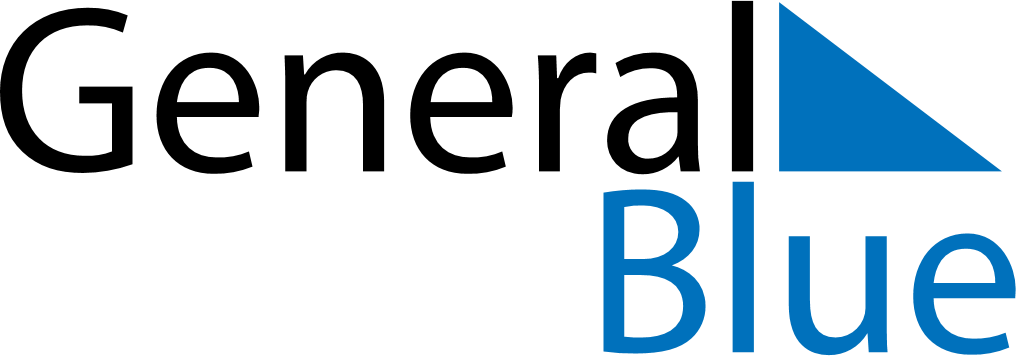 August 2030August 2030August 2030August 2030August 2030August 2030JamaicaJamaicaJamaicaJamaicaJamaicaJamaicaMondayTuesdayWednesdayThursdayFridaySaturdaySunday1234Emancipation Day567891011Independence Day1213141516171819202122232425262728293031NOTES